Assignment 6 due 23-24 October 2023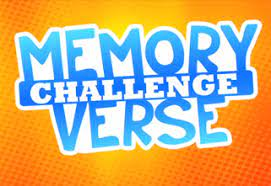 Done:   .   ___ Memorize the verse(s) for Week 6 on your personal schedule = 	.___ Use your new gameboard to review your memory verses with someone this week.Note that there is nothing to mark for this week on the printout of 1 Peter.  Just read the “parallel thoughts” at the end of Jen Wilkin’s comments for this session.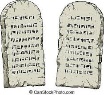 God of Freedom WorkbookDone:    .   ___ Read Exodus 20:13-17.___ Answer the questions for Days 4-5 and do the Wrap-Up for Week 4 on pages 58-60.